Deuxième Conférence Arabe sur le FoncierAppel à communication 
(papiers à présenter lors de la conférence)IntroductionLe Gouvernement de la République arabe de l’Égypte a annoncé la tenue de la Deuxième Conférence Arabe sur le Foncier, organisée sous le patronage du ministre égyptien du Logement, des Services Publics et du Développement urbain et coordonnée par l’Institut de la formation et des études urbaines (UTI) en partenariat avec ONU-Habitat, le Réseau Mondial des Outils fonciers (GLTN), la Banque mondiale, la Société allemande pour la coopération internationale (GIZ) et le Département foncier de Dubaï. La conférence se tiendra en partie en présentiel et en partie en ligne et elle aura lieu les 22, 23 et 24 février 2021 au Caire, en Égypte.Cette conférence marque une étape importante du projet d’établir une bonne gouvernance foncière dans la région arabe. Elle vise à promouvoir une bonne gestion et administration foncière en accentuant les priorités de l’Initiative arabe du foncier : promouvoir la coopération et la coordination ; développer et partager les savoirs ; développer et renforcer les capacités des individus et des organisations ; et soutenir la mise en œuvre des programmes et interventions liés au foncier. La conférence représentera ainsi une plateforme afin de discuter des expériences de différents pays, de présenter de nouvelles recherches, de renforcer le soutien de haut niveau et l’appropriation pour aborder la gouvernance foncière et permettre aux acteurs du foncier de la région de s’émanciper et de développer leurs compétences.  Thèmes de la conférenceLes experts et praticiens auront l’opportunité de proposer et de présenter des papiers qui abordent l’un ou plusieurs des huit thèmes de la conférence : Gestion et administration foncière : outils et pratiquesEnregistrement des droits fonciers et de propriété : modernisation et réformesGestion foncière en temps de crise : conflits, changement climatique et épidémies L’accès au foncier par les femmes et les groupes vulnérables : pratiques fructueuses et leçons apprisesL’utilisation efficiente du foncier : outils et pratiquesTechnologies et les solutions intelligentes : améliorer la gestion foncière, le développement des terres et la construction La participation du secteur privé : politiques publiques et pratiquesRenforcer les capacités : des succès et des lacunes Proposition de papiersLa conférence se composera de panels de haut niveau et de séances techniques. Les séances techniques s’inscrivent dans les huit thèmes de la conférence et elles seront animées. Elles se dérouleront pendant un créneau de 1.5 heures lors duquel des participants présenteront leurs papiers, soit en présentiel soit à distance. Des participants enregistrés peuvent soumettre des résumés qui seront lus, évalués et sélectionnés par le comité scientifique de la conférence. Tous les participants enregistrés sont éligibles pour soumettre des propositions de papier. Le processus de soumission et de séléction est décrit ci-dessous. Guide de soumission des propositions et délaisLe sujet d’une proposition de papier doit refléter un plusieurs thèmes de la conférence et porter sur la région arabe ou des contextes/pays spécifiques au sein de la région arabe. Des papiers basés sur des expériences internationales peuvent également être proposées, si les liens et l’importance pour la région arabe sont clairement expliqués. Les soumissions sont acceptées en anglais, en français et on arabe. Les résumés doivent être soumis en format Word ou PDF.Si vous êtes intéressés pour présenter un papier pour la Deuxième Conférence Arabe sur le Foncier, suivez les étapes suivantes :Effectuez votre enregistrement pour participer à la conférence via le lien suivant : https://arabstates.gltn.net/second-arab-land-conference/Renseignez le formulaire de proposition de papier (voir infra) en présentant le contenu de votre papier.Envoyez le formulaire rempli en format Word ou PDF par mail aux organisateurs de la conférence via l’adresse mail unhabitat-arablandinitiative@un.org et en écrivant comme objet du mail ‘Deuxième Conférence Arabe sur le Foncier – Proposition de Papier’. La date limite pour la proposition des papiers est fixée au 14 Décembre2020.Un comité scientifique va ensuite évaluer l’ensemble des résumés soumis et sélectionner les meilleures propositions avant le 20 décembre. Les participants seront ensuite informés des résultats du processus de sélection et obtiendront des orientations pour développer et présenter au mieux leurs papiers. Les papiers complets et les présentations power point finalisées (en format Word, PDF ou PPT) doivent être soumis avant le 31 janvier 2021. Si ces délais de soumission ne sont pas respectés, les personnes concernées peuvent être retirées de la liste de présentateurs.A la suite de la conférence, les papiers présentes seront mis à disposition et pourront être téléchargés gratuitement sur le site de l’Initiative arabe du foncier https://arabstates.gltn.net/ Important : veuillez noter que le financement et l’organisation du déplacement, du visa et du logement restent à la charge des participants et des présentateurs enregistrés. Aucun sponsoring ou autre soutien financier peut être mis à disposition par les organisateurs de la conférence (à moins que des accords explicites et individuels aient été conclus directement avec un organisme). Format des propositions de papierLes propositions doivent être soumises en format Word ou PDF. Des propositions seront acceptées en français, en anglais et en arabe. Il doivent contenir l’ensemble des informations suivantes :   Noms de tous les présentateurs Titre du papierUne liste de 6 mots clés max.Le(s) thème(s) de la conférence dans le(s)quel(s) le papier s’inscritLa zone géographique couverte par le papier (un ou plusieurs pays de la région arabe ou d’autres expériences internationales pertinentes (voir supra) Une synthèse du résumé du papier (200 mots max.)Un résumé général du papier (1500 mots max.)Pour plus d’informations…Pour plus d’informations sur la Deuxième Conférence arabe sur le foncier, rendez-vous sur le site de l’Initiative arabe du foncier ou contactez Dr. Doaa El Sherif la Directrice exécutive d’UTI/HBRC, Ombretta Tempra ou El Habib Benmokhtar, UN-Habitat / GLTN ou Wael Zakout, la Banque mondiale.Nous sommes impatients de vous accueillir lors de la Deuxième Conférence Arabe sur le Foncier ! Les partenaires de l’Initiative arabe du foncier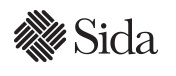 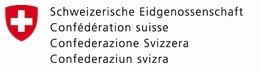 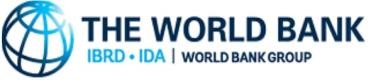 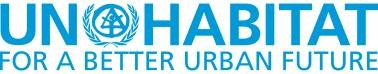 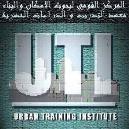 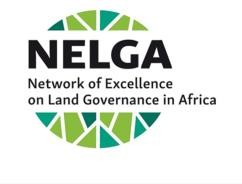 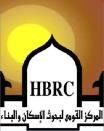 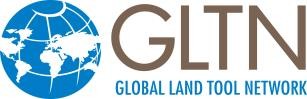 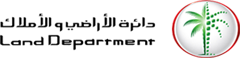 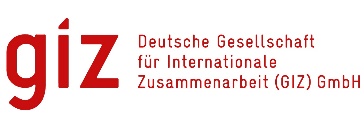 